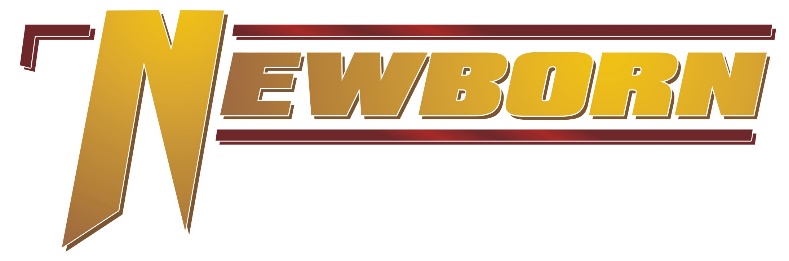 710AL Series Conversions710AL-12 to 710AL-20 – Purchase a Nylon Safety Kit (NSK-AL20), barrel (BR-AL20), front cap (FCS-AL20) and cones (PC-58) separately.710AL-12 to 710AL-30 – Purchase a barrel (BR-AL-30) and adapter (ADP-30) separately.710AL-20 to 710AL-12 – Purchase a barrel (BR-AL12) separately.710AL-20 to 710AL-30 – Purchase a barrel (BR-AL30) and adapter (ADP-30) separately.710AL-30 to 710AL-12 - Purchase a barrel (BR-AL12) separately.710AL-30 to 710AL-20 - Purchase a Nylon Safety Kit (NSK-AL20), barrel (BR-AL20), front cap (FCS-AL20) and cones (PC-58) separately.